28. 02. 2018.ODLUKE ŠKOLSKOG ODBORA OD 27. 02. 2018.Školski odbor jednoglasno donosi godišnji obračun za period od 01.01. do 31.12. 2017. godine uz odluku da se iz viška prihoda poslovanja (vlastiti prihodi, donacije, projekt Idemo u Europu, participacija školarine) pokrije manjak od nefinancijske imovine u visini 191.848,67 kn (2.574,00+115.903,85+1.125,00+72.245,82).Školski odbor jednoglasno utvrđuje i prihvaća popis Središnjeg povjerenstva za popis.Školski odbor jednoglasno donosi Pravilnik o zaštiti od požara.Predsjednica Školskog odbora								Ljiljana Kutleša Jambrečina, prof.		Prisutni članovi Školskog odbora:Ljiljana Kutleša JambrečinaKatica KnezovićMarija Borić HrvojVedrana SteccaDamir NegovecIvan GagroBoris VidoševićObrtnička škola za osobne usluge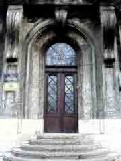 Savska c. 23ZagrebTel. 4886-180; faks 4886181, e-mail: prva.obrtnicka@gmail.com